BAKERSFIELD COLLEGE STUDENT GOVERNMENT ASSOCIATION 1801 Panorama Drive, Of ice of Student Life | Bakersfield, California 93305 SENATE BODY Wednesday, December 13th, 2023 4:30 p.m. BCSGA Boardroom, Campus Center Meeting Zoomlink: https://kccd-edu.zoom.us/meeting/register/tZYqcu-gqjgoE9c50MY1KS8r458T3pB_GXlq 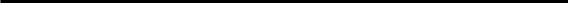 1. CALL MEETING TO ORDER Meeting called into order Wednesday 12/13/23 @ 4:35 PM 2. ASCERTAINMENT OF QUORUM A majority quorum must be established to hold a bona fide meeting VP Anguiano- Present Senator Arafah- Present Senator Concepcion- Present Senator Geissel- Present Senator Linares- Present Senator Wyatt- Present Senator Zenteno- Present Senator Calderon- Absent 7/8 present quorum has been established and a bonafide meeting may be held. 3. CORRECTIONS TO THE MINUTES The Senate will discuss and correct minutes from previous meetings. a. The Senate will consider any corrections to the minutes from the meeting held on Wednesday, November 8th, 2023. Senator Zenteno moves to approve minutes from 11/8/2023, seconded Wyatt. 4. PUBLIC COMMENT This segment of the meeting is reserved for persons desiring to address the Senate on any matter of concern that is not stated on the agenda. A time limit of three (3) minutes per speaker and fifteen (15) minutes per topic shall be observed. The law does not permit any action to be taken, nor extended discussion of any items not on the agenda. The Senate may briefly respond to statements made or questions posed, however, for further information, please contact the BCSGA Vice President for the item of discussion to be placed on a future agenda. (Brown Act §54954.3) 5. REPORTS OF THE ASSOCIATION The chair shall recognize any of icer of the association, including the BCSGA Advisor, to of er a report on of icial activities since the previous meeting and make any summary announcements deemed necessary for no longer than three minutes, save the advisor, who has infinite time. a. Vice President ICER is currently working on drafts which will be forwarded to SGA for student input. b. Senators -Break ins on Panorama parked vehicles. c. BCSGA Advisors (∞ mins.) SGA Spring retreat will take place 1/10/24 leaving at 8:30AM. Please make sure to confirm attendance. 9 Yes, 1 Maybe , 1 Extenuating Circumstance (Possible) 6. REPORTS FROM EXECUTIVE OFFICERS The Chair shall recognize the Executive Officers and Departments to report for no longer than three minutes on the activities since the previous meeting. a. Office of the President Met with President Watkins- wishing all happy holidays. b. Department of Student Organizations Not Present c. Department of Student Activities- Looking into upcoming activities. d. Department of Legislative Affairs- Looking for e. Department of Finance f. Department of Public Relations - Will be posting ask Ronny this Wednesday Notes: 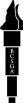 Unless otherwise marked by an asterisk, all agenized items are action items upon which the Senate may act. Action items may be taken out of the order to be presented at the discretion of the Chair. BCSGA supports providing equal access to all programs for people with disabilities. Reasonable ef orts will be made to provide accommodations to people with disabilities attending the meeting. Please call the Of ice of Student Life at (661) 395-4355 as soon as possible to arrange for appropriate accommodation. Agendas are posted 72 hours before the meetings commences in accordance with the Ralph M. Brown Act. Agendas are posted at the BCSGA bulletin board located in the Bakersfield College Campus Center and online at www.bakersfieldcollege.edu/bcsga If you would like a copy of any of the agenda items listed, please contact the Of ice of Student Life at 661-395-4355 or studentlife@bakersfieldcollege.edu.Senate of the Bakersfield College Student Government Association Agenda Page 2 Wednesday, December 13th 2023 g. Department of Secretary- Nothing To Report h. KCCD Student Trustee- Reassignment of the Trustees at the board. 7. REPORTS FROM THE PARTICIPATORY GOVERNANCE COMMITTEES The Chair shall recognize the of icer of each participatory governance committee to report for no longer than three minutes on the committee’s activities since the previous meeting. a. Academic Senate b. Accessibility and ADA Task Force c. Accreditation & Institutional Quality Committee d. Assessment Committee - Last meeting canceled and resuming next month e. Bookstore Committee-Advertisement issues regarding the purchase of books back from students. f. Budget Committee- Dir Palmbach not present g. College Council-Putting together a new task force. h. Curriculum Committee- changing accreditation on some courses. i. Enrollment Management Committee j. Equal Opportunity & Diversity Advisory Council (EODAC)- Have only held 3 meetings, brushed goals for the Committee and what changes required by BC for night students. k. Facilities & Sustainability Committee Major J projects- Solar Panels for New Gym and future dorms. Delano painting of the old building to take place to match the pain on the new building. l. Information Services & Instructional Technology (ISIT)- Nothing to report m. Professional Development Committee- Nothing to report n. Program Review Committee o. Safety Advisory Committee- Safety has been working on installing cameras for the past years. But there is no funding for it and we have hit a brick wall in regards to the survey we were looking to roll out. 8. FIRST READING OF LEGISLATION The Senate shall read the legislation for the first time and then may choose to refer to committee. a. ACTION: SR: Bakersfield College South West Pantry Establishment Senator Wyatt moves to First reading, Senator Zenteno seconds 9. FAST-TRACK LEGISLATION A Senator may move legislation to be considered for fast-track at this meeting, moving legislation directly from first reading to second reading. a. ACTION: SR: Bakersfield College South West Pantry Establishment Senator Linares moves to refer fast track back to advancement due to signing deadlines. Seconded Senator Geissel. 10. SECOND READING OF LEGISLATION Legislation listed has already been read once on the Senate floor or approved for fast-track, and thus are considered for approval by the Senate. a. ACTION: SR: Bakersfield College South West Pantry Establishment 11. UNFINISHED BUSINESS Items listed have already been discussed and thus are considered for Senate consideration. a. DISCUSSION: Meeting with President Watkin President Miranda met with him but he only sent Happy Holiday messages. 12. NEW BUSINESS Items listed have not already been discussed and thus are considered for Senate consideration. a. DISCUSSION: Committee Changes Spring 2024 - Everyone please take time to review the Participatory Governance assignments and report back to Secretary Guzman and Pres Miranda on the meetings you would like to participate in due to availability next semester. Due before Jan 2nd. b. DISCUSSION: Governance Committee and Internal Meetings Tracker- It's available for everyone to see what committees you are in. c. DISCUSSION: Raising awareness of 15 units for two-year graduation rate d. DISCUSSION: Review of Bakersfield College Persistence Dashboard 2.1 - Spring to Fall Persistence 661-395-4355 | studentlife@bakersfieldcollege.edu | www.bakersfieldcollege.edu/bcsgaSenate of the Bakersfield College Student Government Association Agenda Wednesday, December 13th 2023 Page 3 https://public.tableau.com/app/profile/bc.office.of.institutional.effectiveness/viz/BakersfieldCollege PersistenceDashboard2_1/FalltoSpringPersistence e. DISCUSSION: Review of First-Time Students Completing Transfer-Level English and Math by First Year https://public.tableau.com/app/profile/bc.office.of.institutional.effectiveness/viz/BakersfieldCollege GuidedPathwaysMomentumPointswithFullEthnicity/StudentCount 13. ANNOUNCEMENTS The Chair shall recognize in turn BCSGA Of icers requesting the floor for a period not to exceed one minute. a. 1.10.24 - KCCD SGA Spring Retreat 14. ADJOURNMENT a. ACTION: Suspending Senate until January 21, 2024. Senator Zenteno moves to suspend the Senate until Jan 21st 2024. Senator Linares seconds. 661-395-4355 | studentlife@bakersfieldcollege.edu | www.bakersfieldcollege.edu/bcsga